13.2 practiceGraph the function (1-2):					 Write the function (3-4)	1.	                         2.	          3.			        4.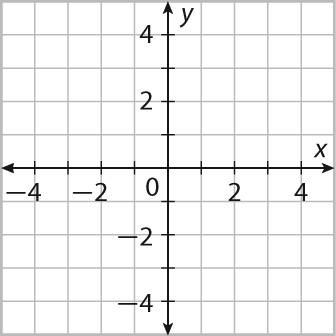 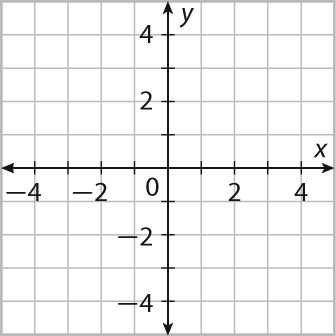 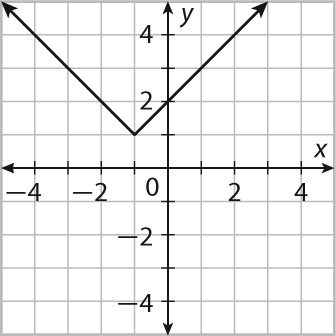 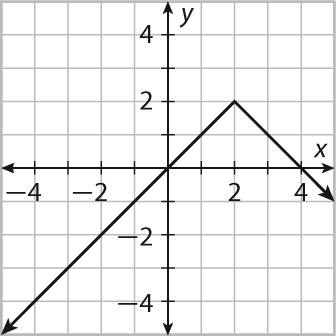 Graph the function (1-2):					 Write the function (3-4)	1.	                         2.	          3.			        4.Graph the function (1-2):					 Write the function (3-4)	1.	                         2.	          3.			        4.